List of Classroom ProceduresProcedureDeveloped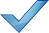 To Develop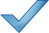 Entering the classroomOpening Activities – Getting to work immediatelyStudent Participation in Whole Group InstructionStudent Participation in Cooperative Group InstructionStudent Participation in Independent SeatworkWhen the student is tardyEnd-of-period / class dismissalGoing to the restroomListening to and responding to questionsWhen the students do not have pencil and paper or other materialsKeeping your desk orderlyChecking out classroom materialsIndicating whether you (the student) understandsComing to attention – attention signalStudents returning from an absenceChanging classroom periodsKeeping a notebookGoing to the officeKnowing the schedule for the day or classDealing with Missing and Late AssignmentsFinding directions for each assignmentPassing in papersExchanging papersReturning student workGetting materials not at desks without disturbing othersHanding out playground equipmentGoing to home economics classHeadings on papersWhen a student finishes earlyWhen a school-wide announcement is madeWalking in the hall during class time (PBIS schools should have this developed)Responding to a fire drillWhen visitors are in the classroomIf the teacher is out of the classroomIf a student is suddenly illGetting out paper and pencils and other materialsGetting a book out and opening to a certain pagePutting things away at desks (clearing desks)Turning in completed workCollecting work / assignments as a groupHanding out materialsPutting classroom materials awayHanding in work as it is completedCleaning up after project activitiesStudents entering or leaving the classroom for something individual or in small groups (for example, speech and language groups, reading groups that move to a different teacher, etc.)Other:Other:Other:Other:Other:Other: